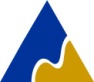 g]kfn nlntsnf k|1f–k|lti7fgNepal Academy of Fine Arts                               snfsf/ kl/ro!= snfsf/sf] gfd÷y/ M =========== ==================================================afa'sf] gfdM===========================================================================cfdfsf] gfd M=========================================================================jtg M============================================================:yfoL 7]ufgf M==========================================================================================c:yfoL 7]ufgf M ======================================================================================hGd ldlt M===================================================O{–d]n M  ================================================;Dks{ kmf]g g+= =============================@= pd]/ ÷lnË =======================================#= d"Vo ljifo -l;h{gf If]q_ s'g} tLg If]q_=============================================================================$=d'Vo /rgf÷s[lt -s"g} @÷# gd'gf, kmf]6f]_-nf]ssnf, x:tsnf,k/Dk/fut d"lt{snf tyf lrqsnf, jf:t'snf, cfw'lgs lrq tyf d"lt{snf, k|lt:yfkg snf, sf6'{g lrqsnf, kmf]6f]u|fkmL_ =======================================%= d"Vo sfo{If]q snfsfl/tf g} xf] ls cGo < -hLljsf]kfh{gfy{ ljifo –ljwf s] xf]<==============================================================================================================================================================================================^= z}lIfs  of]Uotf –cf}krfl/s M – nlntsnfdf÷cGodf_======================   cgf}krfl/s, tflnd÷k||lzIf0f÷u'? k/Dk/f÷:jcWoog -nlntsnfdf ljz]if_M==================================================================================================================================================================================================================================================================&= snf k|bz{gLdf ;xefuL M Psn÷;d"x jf cGo M ==================================================================================================================================================================================================================================================================*= ;+nUg snf ;+:yf ==================================================================================================================================================================================================================================================================(= k'/:sf/ ÷;Ddfg M – s[lt ;d]t pNn]v ug]{ s'g /rgfsf] nflu _M !)=snf ;DaGwL s'g} n]v –/rgf / cg';Gwfg÷cGt/jftf{ jf cGo ultljlwsf gd"gf lzif{s ljifox?sf] gfd_ =======================================================================================================================!!= ljz]if cg'ejsf If]qx? ÷ of]ubfg ;d]t ==================================================================================================================================================================================================================================================================!@= ofqf tyf ls|ofsnfk ;xeflutf -b]z leq tyf aflx/_ M==================================================================================================================================================================================================================================================================!#= ljz]if dg kg]{ cu|h snfsf/x? tyf pgLx?sf snfs[ltx? M – b]zL÷ljb]zL s'g}] gfd ==================================================================================================================================================================================================================================================================!$= lsg dg k¥of] ÷/fd|f] nfUof] < - Ps cg'R5]bdf _================================================================================================================================================================================================================================================================!%= gofF lkl9sf dgkg]{ snfs[lt / snfsf/x? < -hgf ;Dd_ ==================================================================================================================================================================================================================!^= snfdf ljz]if kl/efiff -cfˆgf] ;f]rfO{df–nlntsnf_ s] xf]=<================================================================================================================================================================================================================================================================!&= tkfO{sf] snfsfl/tfdf M ;jntf s] s] 5 < ==================================================================================================================================================================================================================================================================!*= tkfO{sf] snfsf/Ltfdf M sdLsdhf]/Lx? s] s] 5 <  ==================================================================================================================================================================================================================================================================!(= tkfO{sf] snfsfl/tfdf M  jfXo cj;/ s] s] 5 < ==================================================================================================================================================================================================================================================================@!= /fli6«o nlntsnf k|bz{gL efu lngePsf] 5 <slt k6s <=================               ldlt===============================@!= nlntsnf Ps]8]dL h:tf ;+3–;+:yfn] tkfO{ h:tf ;h{sx?sf] snf ljsf;df s:tf] s:tf] kl/sNkgf –;f]rsf ;fy /0fgLlt, to ug'{ kb{5  < =================================================================================================================================================================================================================================================================     hfgsf/L lng]sf] ;xL	M                      ;DalGwt snfsf/sf] ;xL M      ldlt M